Мастер – класс учителя математикиУчитель: Зинченко Инна ЮрьевнаЦель педагогической деятельности - повышение мотивации школьников посредством использования технологии развития критического мышления на уроках математикиЗадачи:повышение интереса учащихся к процессу обучения и активного восприятия учебного материала;развитие мыслительных навыков учащихся, необходимых для учёбы и обычной жизни;разработка занятий по математике с использованием технологии развития критического мышления.Мы с Вами рассмотрим применение следующих приёмов:на стадии Вызов - игра «Верю – не верю»,на стадии Осмысления - сочетание приёмов «Кластер» и «Решето» , «Чтение текста с пометками», игра «Верю – не верю»,на стадии Рефлексии - «Шесть шляп мышления».Ход мастер-класса1.Доброе утро, Уважаемые коллеги. Хочу вас познакомить  с теми приемами,  которые  использую на своих уроках. Попрошу вас представить учащимися       класса на уроке геометрии.   Тема урока «Квадрат».2.Стадия Вызов, этап актуализации знаний.Давайте мы с вами сыграем в игру «Верю - не верю». Будьте внимательны, если верите мне, то хлопайте в ладоши, если не верите, то топайте ногами.Верите ли вы, что у квадрата все стороны равны?Верите ли вы, что сумма углов квадрата равна 360о?Верите ли вы, что диагонали квадрата перпендикулярны?Верите ли вы, что отрезок - это изображение квадрата?Верите ли вы, что квадрат может летать?Спасибо.3.Следующая стадия – Осмысление.( приём  «Кластер».)Сейчас мы поработаем в группах. Проведем практическую работу( работа в группах-парах)У Вас на столах лежат конверты с заданиями, достаньте их содержимое. Вам необходимо выполнить задание и  заполнять схему – таблицу Кластер.(Разделите все четырехугольники на две группы. По какому принципу Вы это сделали? (параллелограммы и трапеции).Параллелограммы – ещё на две группы (прямоугольники и ромбы) Одна фигура может попасть и в одну группу, и в другую. Что это за фигура? (Квадрат).)Итак  Сформулируйте тему урока. (Квадрат)В результате работы составляется кластер, например,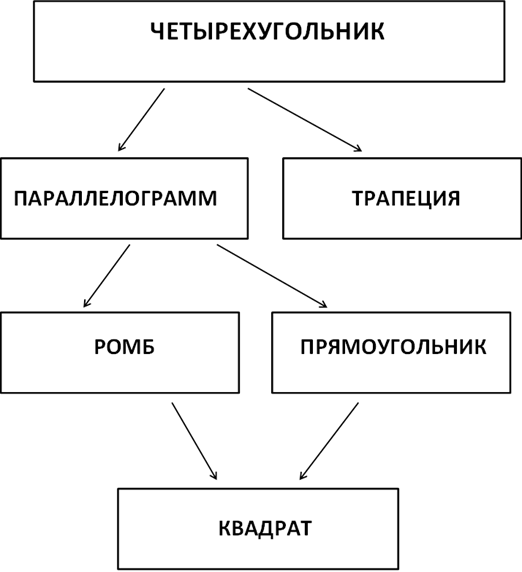 А теперь сравните вашу схему с верной -(слайд)4.Приём «Чтение текста с пометками» (одновременно мы будем проводить физкультминутку). (Приложение 1) .На столе у каждого есть листок с текстом. Вам нужно его прочитать. При этом – если информация вам не  известна, поставив знак вопроса в тексте. (обсуждение вопросов, которые возникли в ходе чтения текста: Что вы  уже знали ? 2. Что для вас было новым?5.Для подведения итогов на стадии рефлексии мы воспользуемся приёмом «Шесть шляп мышления»Я прошу вас одеть «шляпы» и высказать ваше мнение в соответствии с тем, как этого требует ваша шляпа.Белая шляпа: ИНФОРМАЦИЯЧто узнали? Чему научились?Красная шляпа: ЭМОЦИИ, ЧУВСТВА, ИНТУИЦИЯКакие у меня по этому поводу возникают эмоции, чувства?Желтая шляпа: ПОЗИТИВЧто было хорошего и почему?.Зеленая шляпа: КРЕАТИВНОСТЬЯ сделал(а) бы это так...Синяя шляпа: ПРОЦЕССЧего мы достигли?Черная шляпа: КРИТИКАЯ не понял(а)...)Учитель :Мы обучаем детей разным предметам: математика, русский язык, история и другие, но есть самая важный предмет, который они изучали, изучают и будут изучать. А мы, учителя, должны помочь им в достойном освоении этой дисциплины. И это – жизнь. С помощью технологии критического мышления я стараюсь научить детей думать, анализировать, предлагать, критиковать и воспринимать критику. Значит мы, Не для школы, для жизни учимся.Спасибо за внимание.Приложение 1Текст «Квадрат»Что такое квадрат?В геометрии:Квадрат – это прямоугольник, у которого все стороны равны.В алгебре:Квадратом числа а называется произведение двух множителей, каждое из которых равно а, т.е. а2=а .аВ других областях:Дворовая игра с мячом; единица музыкального метра, равная 4,8, 16,32 тактам; разновидность джазовой импровизацииКакими свойствами обладает квадрат?Все стороны квадрата равны, противоположные параллельны.Все углы квадрата прямые.Диагонали квадрата пересекаются и точкой пересечения делятся пополам.Диагонали квадрата равны и взаимно перпендикулярны.Диагонали квадрата делят углы пополам.Дополнительные сведения о квадратеУ квадрата четыре угла по 900, значит, сумма углов квадрата равна 36009131- квадратный юбилей, так как9131дней = 25 лет x 365 дней + 6 дней (високосный год)В зависимости от того, в какой плоскости находится квадрат, он может быть изображен в виде отрезка.С квадратом можно и поиграть. Шахматы, оригами, магические квадраты и многое другое.А, сделав из него самолетик, он может и полетать.